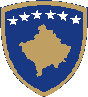 Republika e KosovësRepublika Kosova-Republic of KosovoQeveria –Vlada-GovernmentMinistria e InfrastrukturësMinistarstvo InfrastruktureMinistry of InfrastructureLista e Kandidatëve të suksesshëmEmri mbiemripozita Nora AhmetajEksperte socialeIbrahim KorçaSpecialist i elektrosDaut RetkoceriMenaxher i risistimimit/Ekspert i PronësAriana DautajEkonomisteArdita MazrekajEksperte/specialiste e TelekomunikacionitEmine Kerqaku KrasniqiSekretare e NJZP-sëDelvina TahirsylajZyrtare administrative e NJZP-së. Rezarta ShaqiriEksperte e ambientit.